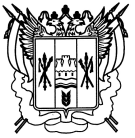 Российская федерацияРостовская областьЗаветинский районмуниципальное образование «Киселевское сельское поселение»Администрация Киселевского сельского поселенияПостановление№ 2512.03.2024									     с. КиселевкаВ соответствии с постановлением Администрации Киселевского сельского поселения от 07.02.2018 № 21 «Об утверждении Порядка разработки, реализации и оценки эффективности муниципальных программ Киселевского сельского поселения», распоряжением Администрации Киселевского сельского поселения от 07.09.2013 № 61 «Об утверждении Методических рекомендаций по разработке и реализации муниципальных программ Киселевского сельского поселения» ПОСТАНОВЛЯЮ:1. Утвердить отчет о выполнении в 2023 году муниципальной программы Киселевского сельского поселения «Защита населения и территории от чрезвычайных ситуаций, обеспечение пожарной безопасности и безопасности людей на водных объектах на территории  Киселевского сельского поселения» за 2023 год согласно приложению.2. Настоящее постановление вступает в силу со дня его официального обнародования.3. Контроль за выполнением постановления оставляю за собой.Глава Администрации Киселевского сельского поселения                            Л.И.ПараваеваПостановление вносит ведущий специалист по вопросам мобилизационной подготовки и чрезвычайных ситуаций            Приложениек постановлению Администрации Киселевского сельского поселенияот 12.03.2024 №25 Отчет о реализации муниципальной программы Киселевского сельского поселения «Защита населения и территории от чрезвычайных ситуаций, обеспечение пожарной безопасности и безопасности людей на водных объектах на территории Киселевского сельского поселения» за 2023 годРаздел 1. Конкретные результаты, достигнутые за 2023 годВ целях минимизации социального и экономического ущерба, наносимого населению, экономике и природной среде от ЧС природного и техногенного характера, пожаров и происшествий на водных объектах, в рамках реализации  программы Киселевского сельского поселения «Защита населения и территории от чрезвычайных ситуаций, обеспечение пожарной безопасности и безопасности людей на водных объектах на территории Киселевского сельского поселения», утвержденной постановлением Администрации Киселевского сельского поселения от 09.11.2018 № 114 (далее – Программа) ответственным исполнителем и участниками Программы 2023 году реализован комплекс мероприятий, в результате которых:снизился риск возникновения пожаров, чрезвычайных ситуаций, несчастных случаев на воде и их возможных последствий;повысился уровень безопасности населения от чрезвычайных ситуаций природного и техногенного характера, пожаров и происшествий на водных объектах;повысился уровень оперативности реагирования добровольной пожарной дружины;поддержание в постоянной готовности системы оповещения населения Киселевского сельского поселения.Раздел 2. Результаты реализации основных мероприятий, а также сведения о достижении контрольных событий ПрограммыДостижению указанных результатов в 2023 году способствовала реализация ответственным исполнителем и участниками Программы основных мероприятий Программы, а именно: Муниципальная программа «Защита населения и территории от чрезвычайных ситуаций, обеспечение пожарной безопасности и безопасности людей на водных объектах» Подпрограмма 1 «Пожарная безопасность».Основное мероприятие 1.1. «Предупреждение пожаров и пропаганда среди населения по мерам пожарной безопасности через средства массовой информации, распространением памяток и листовок»:в целях безопасности по недопущению чрезвычайных происшествий, связанных с пожарами в быту в домовладениях жителей с.Киселевка, где проживают многодетные семьи, семьи, находящиеся в социально опасном положении, приобретены  извещатели  пожарные ИП 212-142 автономный 30 мКА 7.2-9в 85дБ Крона в количестве 10шт. Основное мероприятие 1.4. Обеспечение первичных мер пожарной безопасности на территории поселения. Приобретен комплект специальной техники на базе трактора «Беларус 82.1» с прицепным (цистерна с насосом) и навесным (плуг, косилка, погрузчик, ковш) оборудованием.Сведения о выполнении основных мероприятий, мероприятий и контрольных событий Программы за 2023 год приведены в приложении № 1 к настоящему отчету о реализации Программы.Раздел 3. Сведения об использования бюджетных ассигнований и внебюджетных средств на реализацию ПрограммыНа обеспечение мероприятий Программы Киселевского сельского поселения в 2023 году предусматривалось  3706,6 тысяч рублей, в том числе:средства местного бюджета – 145,3 тысяч рублей;средства областного бюджета – 3561,3 тысяч рублей.Объем фактических расходов на реализацию Программы за 2023 год составил 3706,6 тысяч рублей, что составляет 100 % от планового показателя в том числе:Сведения об использовании бюджетных ассигнований и внебюджетных средств на реализацию мероприятий Программы представлены в приложении № 2 к настоящему отчету.Раздел 4. Сведения о достижении значений показателей (индикаторов) ПрограммыРезультаты реализации основных мероприятий Программы в 2023 году характеризуются следующими значениями показателей (индикаторов):количество вызовов на пожары, чрезвычайные ситуации и происшествия – 1 единиц;количество людей, которым оказана помощь при пожарах, чрезвычайных ситуациях и происшествиях - 3 человек;доля населения охваченной   системой оповещения – 92,0 процента;количество статей и заметок в районной газете «Восход» - 3 единицы;количество оповещенного населения  системой оповещения - 1557 человека;количество профилактических выездов по предупреждению происшествий на водных объектах - 12 единиц;количество людей удаленных из опасных мест на льду - 0 человек;количество лекций и бесед, проведенных в образовательных учреждениях - 4 единиц.Сведения о достижении значений показателей (индикаторов) и обоснование отклонений плановых и фактических значений показателей представлены в приложении № 3.Раздел 5. Результаты оценки эффективности Программы Эффективность реализации Программы в 2023 году оценивается на основании степени выполнения целевых показателей, основных мероприятий и оценки бюджетной эффективности Программы:1. Степень достижения целевых показателей Программы и ее подпрограмм.По показателям (индикаторам), большое значение которых отражает большую эффективность: эффективность хода реализации целевого показателя 1 равна 1;эффективность хода реализации целевого показателя 2 равна 1;эффективность хода реализации целевого показателя 1.1 равна 1;эффективность хода реализации целевого показателя 1.4 равна 1;2. Степень реализации основных мероприятий, финансируемых за счет всех источников финансирования, составляет 1,0, что характеризует высокий уровень эффективности реализации Программы по степени реализации основных мероприятий в 2023 году.3. Бюджетная эффективность реализации Программы рассчитывается в несколько этапов:I. Степень реализации основных мероприятий, финансируемых за счет средств местного бюджета, составляет 1,0.II. Эффективность использования финансовых ресурсов на реализацию Программы составляет 1,0, что характеризует высокий уровень бюджетной эффективности реализации Программы в 2023 году.Уровень реализации Программы в целом равен 1,0. таким образом, можно сделать вывод о высоком уровне реализации Программы по итогам 2023 года.Бюджетная эффективность реализации Программы в 2023 году характеризуется оптимальным соотношением достигнутых в ходе реализации основных мероприятий Программы результатов и связанных с их реализацией затрат.В рамках Программы полностью реализованы два основных мероприятия из двух запланированных. Ведущий специалист по общим вопросам                                                   Л.В.КостеренкоСВЕДЕНИЯо степени выполнения основных мероприятий подпрограмм  Программы «Защита населения территорий от чрезвычайных ситуаций, обеспечение пожарной безопасности и безопасности людей на водных объектах на территории Киселевского сельского поселения» за 2023 годСВЕДЕНИЯ об использовании местного бюджета, областного бюджета, федерального бюджета и внебюджетных источников на реализацию  Программы «Защита населения территорий от ЧС, обеспечение ПБ и безопасности людей на водных объектах на территории Киселевского сельского поселения» за 2023 годСВЕДЕНИЯо достижении значений показателей (индикаторов) Программы Киселевского сельского поселения за 2023 годОб утверждении отчета о выполнении в 2023 году муниципальной программы Киселевского сельского поселения «Защита населения и территории от чрезвычайных ситуаций, обеспечение пожарной безопасности и безопасности людей на водных объектах на территории Киселевского сельского поселения» Приложение 1к отчету о реализации Программы Киселевского сельского поселения «Защита населения и территории от чрезвычайных ситуаций, обеспечение пожарной безопасности и безопасности людей на водных объектах на территории Киселевского сельского поселения» за 2023 год№ п/пНаименование основного мероприятия подпрограммы, мероприятия ведомственной целевой программыОтветственный исполнительзаместитель руководителя ОИВ/ФИО)Плановый срокПлановый срокФактический срокФактический срокРезультатыРезультатыПроблемы, возникшие в ходе реализации мероприятия № п/пНаименование основного мероприятия подпрограммы, мероприятия ведомственной целевой программыОтветственный исполнительзаместитель руководителя ОИВ/ФИО)нача-ла реализацииокон-чания реализациинача-ла реализацииокон-чания реализациизапланированныедостигнутыеПроблемы, возникшие в ходе реализации мероприятия 12345678910Подпрограмма 1 «Пожарная безопасность»Подпрограмма 1 «Пожарная безопасность»Подпрограмма 1 «Пожарная безопасность»Подпрограмма 1 «Пожарная безопасность»Подпрограмма 1 «Пожарная безопасность»Подпрограмма 1 «Пожарная безопасность»Подпрограмма 1 «Пожарная безопасность»Подпрограмма 1 «Пожарная безопасность»Подпрограмма 1 «Пожарная безопасность»Подпрограмма 1 «Пожарная безопасность»1.1Основное мероприятие1.1.1Предупреждение пожаров и пропаганда среди населения по мерам пожарной безопасности через средства массовой информации, распространением памяток и листовокАдминистрация Киселевского сельского поселения01.01.202331.12.202301.01.202331.12.2023Снижение рисков возникновения пожаров в жилых домахОбеспечение и поддержание противопожарной защищенности населения: приобретение извещателей-1.4. Обеспечение первичных мер пожарной безопасности на территории поселенияАдминистрация Киселевского сельского поселения01.01.202331.12.202301.01.202331.12.2023Повышение уровня безопасности населения  от чрезвычайных ситуаций, связанных с пожаром Обеспечение и поддержание противопожарной защищенности населения: приобретен  комплект специальной техники на базе трактора «Беларус 82.1»Приложение 2к отчету о реализации Программы Киселевского сельского поселения «Защита населения и территории от чрезвычайных ситуаций, обеспечение пожарной безопасности и безопасности людей на водных объектах на территории Киселевского сельского поселения» за 2023 годСтатусНаименование  Программы, подпрограмм  Программы,основного мероприятия,мероприятия ВЦПИсточники финансированияОбъем расходов, предусмот-ренных МП 
(тыс. руб.)Фактиче-ские 
расходы (тыс. руб.)12345Муниципальная программа      «Защита населения и территории от чрезвычайных ситуаций, обеспечение пожарной безопасности и безопасности людей на водных объектах на территории Киселевского сельского поселения»  Всего:                 3706,63706,6Муниципальная программа      «Защита населения и территории от чрезвычайных ситуаций, обеспечение пожарной безопасности и безопасности людей на водных объектах на территории Киселевского сельского поселения»  местный бюджет145,3145,3Муниципальная программа      «Защита населения и территории от чрезвычайных ситуаций, обеспечение пожарной безопасности и безопасности людей на водных объектах на территории Киселевского сельского поселения»  областной бюджет3561,33561,3Муниципальная программа      «Защита населения и территории от чрезвычайных ситуаций, обеспечение пожарной безопасности и безопасности людей на водных объектах на территории Киселевского сельского поселения»  федеральный бюджет--Муниципальная программа      «Защита населения и территории от чрезвычайных ситуаций, обеспечение пожарной безопасности и безопасности людей на водных объектах на территории Киселевского сельского поселения»  Внебюджетные источники--Подпрограмма 1 «Пожарная безопасность»Всего:                 3706,63706,6Подпрограмма 1 «Пожарная безопасность»местный бюджет145,3145,3Подпрограмма 1 «Пожарная безопасность»областной бюджет3561,33561,3Подпрограмма 1 «Пожарная безопасность»федеральный бюджет--Подпрограмма 1 «Пожарная безопасность»Внебюджетные источники--Основное мероприятие 1.1Предупреждение пожаров и пропаганда среди населения по мерам пожарной безопасности через средства массовой информации, распространением памяток и листовокВсего:                 4,64,6Основное мероприятие 1.1Предупреждение пожаров и пропаганда среди населения по мерам пожарной безопасности через средства массовой информации, распространением памяток и листовокместный бюджет4,64,6Основное мероприятие 1.1Предупреждение пожаров и пропаганда среди населения по мерам пожарной безопасности через средства массовой информации, распространением памяток и листовокобластной бюджет--Основное мероприятие 1.1Предупреждение пожаров и пропаганда среди населения по мерам пожарной безопасности через средства массовой информации, распространением памяток и листовокфедеральный бюджет--Основное мероприятие 1.1Предупреждение пожаров и пропаганда среди населения по мерам пожарной безопасности через средства массовой информации, распространением памяток и листовокВнебюджетные источники--Основное мероприятие 1.4Обеспечение первичных мер пожарной безопасности на территории поселенияВсего:                 3702,0  3702,0Основное мероприятие 1.4Обеспечение первичных мер пожарной безопасности на территории поселенияместный бюджет140,7 140,7Основное мероприятие 1.4Обеспечение первичных мер пожарной безопасности на территории поселенияобластной бюджет3561,33561,3Основное мероприятие 1.4Обеспечение первичных мер пожарной безопасности на территории поселенияфедеральный бюджет--Основное мероприятие 1.4Обеспечение первичных мер пожарной безопасности на территории поселенияВнебюджетные источники--Подпрограмма 2«Защита от чрезвычайных ситуаций»Всего:                 0,00,0Подпрограмма 2«Защита от чрезвычайных ситуаций»местный бюджет0,00,0Подпрограмма 2«Защита от чрезвычайных ситуаций»областной бюджет--Подпрограмма 2«Защита от чрезвычайных ситуаций»федеральный бюджет--Подпрограмма 2«Защита от чрезвычайных ситуаций»Внебюджетные источники--Подпрограмма 3«Обеспечение безопасности на воде»Всего:                 0,00,0Подпрограмма 3«Обеспечение безопасности на воде»местный бюджет0,00,0Подпрограмма 3«Обеспечение безопасности на воде»областной бюджет--Подпрограмма 3«Обеспечение безопасности на воде»федеральный бюджет--Подпрограмма 3«Обеспечение безопасности на воде»Внебюджетные источники--Основное мероприятие 3.1Предупреждение несчастных случаев на водоемах и пропаганда среди населения мер  безопасности на водных объектахВсего:                 0,00,0Основное мероприятие 3.1Предупреждение несчастных случаев на водоемах и пропаганда среди населения мер  безопасности на водных объектахместный бюджет0,00,0Основное мероприятие 3.1Предупреждение несчастных случаев на водоемах и пропаганда среди населения мер  безопасности на водных объектахобластной бюджет--Основное мероприятие 3.1Предупреждение несчастных случаев на водоемах и пропаганда среди населения мер  безопасности на водных объектахфедеральный бюджет--Основное мероприятие 3.1Предупреждение несчастных случаев на водоемах и пропаганда среди населения мер  безопасности на водных объектахВнебюджетные источники--Приложение 3к отчету о реализации Программы Киселевского сельского поселения «Защита населения и территории от чрезвычайных ситуаций, обеспечение пожарной безопасности и безопасности людей на водных объектах на территории Киселевского сельского поселения» за 2023 год№п/пНаименованиепоказателей (индикаторов) результативностиЕд.изм.Ожидаемые значения целевых показателей,предусмотренныеПрограммойОжидаемые значения целевых показателей,предусмотренныеПрограммойОжидаемые значения целевых показателей,предусмотренныеПрограммойОбоснование отклонения значений показателя (индикатора) на конец отчетного года (при наличии)№п/пНаименованиепоказателей (индикаторов) результативностиЕд.изм.2023планфактОбоснование отклонения значений показателя (индикатора) на конец отчетного года (при наличии)1234567Муниципальная программаМуниципальная программаМуниципальная программаМуниципальная программаМуниципальная программаМуниципальная программаМуниципальная программа1.Количество вызовов на пожары, чрезвычайные ситуации и происшествия ед.110Отклонение значения показателя связано с активной проведенной профилактической работой по предупреждению пожаров и загораний2.Количество людей, которым оказана помощь при пожарах, чрезвычайных ситуациях и происшествиях чел.000-3.Доля населения охваченной   системой оповещения%92,092,092,0-1. Подпрограмма «Пожарная безопасность»1. Подпрограмма «Пожарная безопасность»1. Подпрограмма «Пожарная безопасность»1. Подпрограмма «Пожарная безопасность»1. Подпрограмма «Пожарная безопасность»1. Подпрограмма «Пожарная безопасность»1. Подпрограмма «Пожарная безопасность»1.1Количество вызовов на тушение пожаровед.110Отклонение от планового показателя связано с уменьшением количества пожаров и загораний на территории поселения1.2Количество людей, которым оказана помощь при пожарахчел.000-2. Подпрограмма «Защита от чрезвычайных ситуаций»2. Подпрограмма «Защита от чрезвычайных ситуаций»2. Подпрограмма «Защита от чрезвычайных ситуаций»2. Подпрограмма «Защита от чрезвычайных ситуаций»2. Подпрограмма «Защита от чрезвычайных ситуаций»2. Подпрограмма «Защита от чрезвычайных ситуаций»2. Подпрограмма «Защита от чрезвычайных ситуаций»2.1Количество вызовов на чрезвычайные ситуации и происшествияед.000-2.2Количество людей, которым оказана помощь при чрезвычайных ситуациях и происшествияхед.000-2.3Количество статей и заметок в районной газете «Восход»ед.333-2.4Количество оповещенного населения  системой оповещениячел.15571557 1557-3. Подпрограмма «Обеспечение безопасности на воде»3. Подпрограмма «Обеспечение безопасности на воде»3. Подпрограмма «Обеспечение безопасности на воде»3. Подпрограмма «Обеспечение безопасности на воде»3. Подпрограмма «Обеспечение безопасности на воде»3. Подпрограмма «Обеспечение безопасности на воде»3. Подпрограмма «Обеспечение безопасности на воде»3.1Количество профилакти-ческих выездов по предупреждению происшествий на водных объектах ед.121212                           -3.2Количество людей удаленных из опасных мест на льдучел.000Уменьшение значения показателя связано с отсутствием льда на водных объектах в зимний период3.3Количество лекций и бесед, проведенных в образовательных учрежденияхед.444-